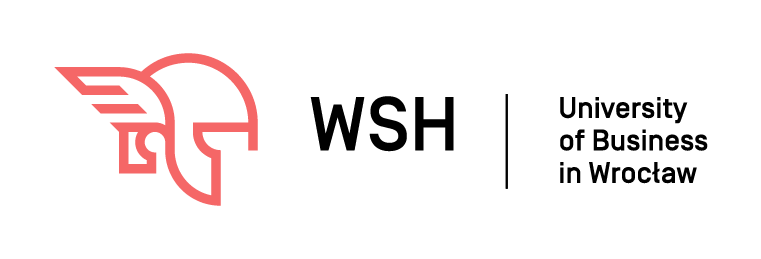 CONFIRMATION OF INTERNSHIP PERIODName of student: ARRIVALWe certify that above named student has been enrolled as an Erasmus INTERN at: ………………………………………………………………………………………..Date of arrival: Name of Signatory: Position: Stamp and signature:DEPARTUREWe certify that above named student has complited his/her internship period at the ……………………………………………………………………………………Date of departure: Name of Signatory: Position: Stamp and signature: